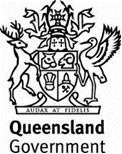 Annexure MRTS52.1 (July 2018)Annexure MRTS52.1 (July 2018)Annexure MRTS52.1 (July 2018)Erosion and Sediment ControlErosion and Sediment ControlErosion and Sediment ControlSpecific Contract RequirementsSpecific Contract RequirementsSpecific Contract RequirementsContract Number Contract Number Note:Clause references within brackets in this Annexure refer to Clauses in the parent Technical Specification MRTS52 unless otherwise noted.Clause references within brackets in this Annexure refer to Clauses in the parent Technical Specification MRTS52 unless otherwise noted.Clause references within brackets in this Annexure refer to Clauses in the parent Technical Specification MRTS52 unless otherwise noted.LandThe Principal has entered into an agreement or commenced negotiation with adjacent landowners (Clause 1.2)LandThe Principal has entered into an agreement or commenced negotiation with adjacent landowners (Clause 1.2)LandThe Principal has entered into an agreement or commenced negotiation with adjacent landowners (Clause 1.2)LandThe Principal has entered into an agreement or commenced negotiation with adjacent landowners (Clause 1.2)LandThe Principal has entered into an agreement or commenced negotiation with adjacent landowners (Clause 1.2)YesNoLand use agreement and negotiation detailsLand use agreement and negotiation detailsProject risk levelFor the purposes of Technical Specification MRTS52 the project shall comply with the requirements of the following erosion risk level (Clause 1.3)Project risk levelFor the purposes of Technical Specification MRTS52 the project shall comply with the requirements of the following erosion risk level (Clause 1.3)Project risk levelFor the purposes of Technical Specification MRTS52 the project shall comply with the requirements of the following erosion risk level (Clause 1.3)Project risk levelFor the purposes of Technical Specification MRTS52 the project shall comply with the requirements of the following erosion risk level (Clause 1.3)Project risk levelFor the purposes of Technical Specification MRTS52 the project shall comply with the requirements of the following erosion risk level (Clause 1.3)Project risk levelFor the purposes of Technical Specification MRTS52 the project shall comply with the requirements of the following erosion risk level (Clause 1.3)LowMediumHighDifferent erosion risk levels are required at different times of the year and / or for sites with stark topography and/or soil characteristic differences (Clause 1.3)Different erosion risk levels are required at different times of the year and / or for sites with stark topography and/or soil characteristic differences (Clause 1.3)Different erosion risk levels are required at different times of the year and / or for sites with stark topography and/or soil characteristic differences (Clause 1.3)Different erosion risk levels are required at different times of the year and / or for sites with stark topography and/or soil characteristic differences (Clause 1.3)Different erosion risk levels are required at different times of the year and / or for sites with stark topography and/or soil characteristic differences (Clause 1.3)YesNoDetails of project duration, timing of year and seasonal rainfall affecting erosion risk levels (Clause 1.3)Details of project duration, timing of year and seasonal rainfall affecting erosion risk levels (Clause 1.3)Erosion and sediment controlProject specific issues and requirements for temporary erosion and sediment control (Clause 6.2)Erosion and sediment controlProject specific issues and requirements for temporary erosion and sediment control (Clause 6.2)Inspections and auditsInspection and audit additional requirements (Clause 9)Inspections and auditsInspection and audit additional requirements (Clause 9)Cost recovery for incidents (Clause 9.2)Cost recovery for incidents (Clause 9.2)Cost recovery for incidents (Clause 9.2)Cost recovery for incidents (Clause 9.2)Hourly rate used for calculation of cost recovery for serious or material environmental harm incident$/hrSupplementary requirements (Clause 11)Supplementary requirements (Clause 11)